INSTALLATION DES COMITES DE SUPPORTERS             Conformément à la directive de Mr le Directeur de la Jeunesse et des Sports de la wilaya, reprenant une instruction du ministère de la jeunesse et de Sports, j’ai l’honneur de vous demander de bien vouloir procéder à la mise en place des comités de supporters avant le 31 décembre 2016, selon la procédure réglementaire ci-après :Créer, par délibération de l’assemblée générale (voir modèle de PV en annexe), le comité des supporters de l’association, et ce, conformément aux dispositions de l’arrêté ministériel du 23 décembre 2014 déterminant les conditions et modalités de constitution, d’organisation et de fonctionnement des comités de supporters. Toute suppression du comité des supporters doit intervenir dans les mêmes formes.Mettre en place l’assemblée générale du comité qui doit être composée de supporters sympathisants de l’association dont le nombre ne doit pas dépasser 100. Procéder ensuite à l’élection du bureau du comité de supporters qui sera composé de :Un présidentUn vice-présidentUn secrétaireQuatre membres(Le mandat des membres de l’assemblée générale et du comité des supporters est fixé à quatre années renouvelables). Dresser le PV de constitution du comité de supporters (voir modèle de PV en annexe) qui sera signé par les membres de l’assemblée générale du comité et consigné par le président de l’association.Adresser le PV de création du comité de supporters ainsi que le PV d’installation du comité de supporters aux autorités concernées : Wali, DJS et ligue d’affiliation.Ces informations figurent, dans le détail, sur le site web de la ligue.Club sportif amateur :……………………………………………………………………ASSEMBLEE GENERALE EXTRAORDINAIRE               L’an deux mille seize et le ……………………… du mois de décembre, à …………………….. Heures, s’est tenue, au ………………… (indiquer le lieu)…………………………, l’assemblée générale extraordinaire du club sous la présidence de Monsieur ……………………………………………………… , président en exercice.               Ordre du jour : création du comité des supporters du club.              Conformément aux dispositions de l’arrêté ministériel du 23 décembre 2014 de Monsieur le Ministre de la Jeunesse et des Sports, déterminant les conditions et modalités de constitution, d’organisation et de fonctionnement des comités de supporters, et dans le but d’apporter un concours actif à la concrétisation des actions de l’état et des collectivités locales en matière de prévention et de lutte contre la violence dans les infrastructures sportives, il a été décidé, à l’unanimité des membres présents, la création du comité des supporters du club sportif amateur dénommé :………………………………………………………………….Une assemblée générale constitutive de ce comité sera tenue, dans les jours à venir au cours de laquelle il sera procédé à l’élection du bureau du comité des supporters qui aura pour missions essentielles :d'encadrer et d'organiser les supporters à l'occasion des manifestations et compétitions sportives avec la collaboration des clubs et associations sportifs concernés et en relation avec les différents opérateurs et organisateurs ; de participer à toutes mesures facilitant l'accueil d'équipes sportives visiteuses et de leurs supporters ; de promouvoir le fair-play, de propager et de sauvegarder l'éthique sportive parmi leurs membres, notamment par des actions de sensibilisation envers les supporters ; de participer à la détermination et à la mise en œuvre de toutes mesures susceptibles de prévenir et de lutter contre la violence dans les infrastructures sportives dans le strict respect des lois et règlements en vigueur ; d'assumer les obligations prévues par les lois et règlements en vigueur en matière de prévention et de lutte contre la violence dans les infrastructures sportives ; de soutenir le club ou l'association sportive auprès duquel ils sont mis en place”               Fait à ……………………………, les jour, mois et an que dessus.                        Le secrétaire général,                                                         Le Président,Assemblée générale extraordinairede création du comité des supportersListe d’émargement  des présentsClub sportif amateur :……………………………………………………………………ASSEMBLEE GENERALE CONSTITUTIVE              Nous, membres du comité des supporters :Nom et prénom,       date et lieu de naissance,      fonction,           n° pièce d’identité,…………………………………………………………………………………………………………………………………..…………………………………………………………………………………………………………………………………..…………………………………………………………………………………………………………………………………..…………………………………………………………………………………………………………………………………..…………………………………………………………………………………………………………………………………..…………………………………………………………………………………………………………………………………..……………………………………………………………………………………………………………………………………………………………………………………………………………………………………………………………………………………………………………………………………………………………………………………………………………..………………………………………………………………………………………………………………………………………………………………………………………………………………………………………………………………………….…………………………………………………………………………………………………………………………………………………………………………………………………………………………………………………………………………………………………………………………………………………………………………………………………………………………………………………………………………………………………………………………………………………………………………………………………………………………………………………………………………………………………………………………………………………………………………………………………………………………………………………………………………………………………………………………………………………………………….…………………………………………………………………………………………………………………………………….Vu  l’arrêté ministériel du 23 décembre 2014 de Monsieur le Ministre de la Jeunesse et des Sports, déterminant les conditions et modalités de constitution, d’organisation et de fonctionnement des comités de supporters, et dans le but d’apporter un concours actif à la concrétisation des actions de l’état et des collectivités locales en matière de prévention et de lutte contre la violence dans les infrastructures sportives.Vu le Journal officiel n°2, paru le 25 janvier 2015 fixant les missions de ces comités.Vu la loi n°13-05 du 14 Ramadhan 1434 correspondant au 23 juillet 2013.           Avons  procédé à l’installation du comité des supporters du club sportif amateur dénommé : ……………………….………………………., dans les conditions suivantes :Le comité des supporters sera domicilié dans le lieu d'implantation du club ou de l'association auprès duquel il est placé. Le comité sera pourvu de moyens nécessaires de son fonctionnement. Les  missions des comités des supporters ne peuvent se substituer à celles de leur club sportif ou association sportive ou celles des autres acteurs dans le cadre de leurs activités, notamment dans la prévention et la lutte contre la violence dans les infrastructures sportives, tels que prévus par les lois et règlements en vigueur, notamment les dispositions de la loi n°13-05 du 14 Ramadhan 1434 correspondant au 23 juillet 2013 susvisée. La qualité de membre dirigeant du comité des supporters ou de membre du comité des supporters est incompatible avec celle de membre du bureau exécutif du club sportif amateur, ou de l'association sportive. La durée du mandat est fixée à 4 années renouvelables. Election du bureau du comité des supporters :L’opération « élection » des membres du bureau a donné lieu aux résultats suivants :Président : Mr …………………………………………………. Vice-président/ Mr …………………………………………..Membres du bureau : Mr …………………………………                                        Mr …………………………………                                        Mr …………………………………                                        Mr …………………………………                   Fait à ……………………………, les jour, mois et an que dessus.Suivent les signatures,          Les membres du comité,                                                                         Le Président,REGLEMENTS GENERAUX DE LA FAFEDITION 2016Article 95 : Infraction découverte suite à des réserves L’inscription sur la feuille de match et/ou la participation d’un joueur (suspendu ou en fraude sur son état civil) découverte suite à des réserves fondées est sanctionnée par : 1- Inscription sur la feuille de match d’un joueur suspendu : - Deux (02) matchs fermes de suspension en sus de la sanction initiale pour le joueur fautif; - Un (01) mois de suspension fermes de toute fonction officielle pour le responsable concerné du club ; o Une amende de :     - Dix mille (10.000 DA) dinars pour les divisions honneur et pré-honneur ; 2- La participation d’un joueur suspendu et/ou l’inscription d’un joueur en fraude sur son état civil : PHASE ALLER : - Match perdu par pénalité ; - Défalcation trois (03) points pour l’équipe fautive ; - Quatre (04) matchs fermes de suspension en sus de la sanction initiale pour le joueur fautif (suspendu); - Un (01) an ferme de suspension pour le joueur en fraude sur son état civil; - Six mois (06) mois fermes de suspension de toute fonction officielle pour le responsable concerné du club ; o Une amende de :     - Dix mille (10.000 DA) dinars pour les divisions honneur et pré-honneur ; PHASE RETOUR : - Match perdu par pénalité ; - Quatre (04) matchs de suspension fermes en sus de la sanction initiale pour le joueur fautif (suspendu); - Un (01) an de suspension ferme pour le joueur en fraude sur son état civil; - Un (01) an de suspension ferme de toute fonction officielle pour le secrétaire du club ; o Une amende de :     - Cinquante mille (50.000 DA) dinars pour les divisions honneur et pré-honneur. En plus, les sanctions suivantes sont appliquées : Suspension de l’équipe pour la saison en cours et la rétrogradation en division inférieure. Dans l’éventualité où cette équipe se trouve parmi les relégables au moment de cette infraction, sa rétrogradation interviendra sur deux divisions. Les résultats de l’équipe fautive sont maintenus. Les équipes qui devront la rencontrer compteront trois (03) points et totaliseront trois (03) buts pour et zéro (00) but contre.Article 96 : Infraction découverte par la ligue En l’absence de toute réserve, l’inscription sur la feuille de match et/ou la participation d’un joueur suspendu ou en fraude sur l’état civil découverte par la ligue ou portée à sa connaissance est sanctionnée comme suit : 1- Inscription sur la feuille de match d’un joueur suspendu : - Deux (02) matches fermes de suspension en sus de la sanction initiale pour le joueur fautif ; - Six (06) mois de suspension ferme de toute fonction officielle pour le responsable concerné du club ; o Une amende de :    - Dix mille (10.000 DA) dinars pour les divisions honneur et pré-honneur. 2- La participation d’un joueur suspendu et/ou l’inscription d’un joueur en fraude sur son état civil : En cas de victoire ou de match nul du club fautif: - Match perdu (annulation des points gagnés sans les attribuer à l’équipe adverse); - Quatre (04) matchs fermes de suspension en sus de la sanction initiale pour le joueur fautif; - Un (01) an ferme de suspension pour le joueur en fraude sur son état civil; - Six (06) mois fermes de suspension de toute fonction officielle pour le secrétaire du club; o Une amende de :     - Trente mille (30.000 DA) dinars pour les divisions honneur et pré-honneur. En cas de défaite du club fautif : - Défalcation d’un (01) point; - Quatre (04) matchs fermes de suspension en sus de la sanction initiale pour le joueur fautif (suspendu); - Un (01) an ferme de suspension pour le joueur en fraude sur son état civil; - Six (06) mois fermes de suspension de toute fonction officielle pour le secrétaire du club; o Une amende de :     - Trente mille (30.000 DA) dinars d’amende pour les divisions honneur et pré-honneur. Article 98 : Dépôt de deux demandes de licences 1- La découverte par la ligue de dépôt de deux demandes de licences d’un joueur dans des clubs différents au cours de la période d’enregistrement entraîne : - Le rejet du dossier de la demande de licence déposée en deuxième lieu. 2- La découverte par la ligue de l’enregistrement de deux licences pour un joueur entraine la sanction suivante : - Suspension d’une (01) année du joueur fautif jusqu’à la fin de la saison sportive. Article 100 : Participation d’un joueur à plus d’une rencontre officielle le même jour La participation d'un joueur à plus d'une rencontre officielle le même jour entraine les sanctions suivantes: Quatre (04) matchs fermes de suspension pour le joueur; Deux (02) mois de suspension fermes de toute fonction officielle pour le secrétaire du club ; o Une amende de : - Deux mille cinq cent (2.500 DA) dinars pour les divisions honneur et pré-honneur. Article 102 : Contestation de décision Tout joueur ou dirigeant qui conteste une décision de l’arbitre ou l’un de ses assistants est automatiquement suspendu pour un match ferme pour la rencontre suivante et le club est sanctionné par une amende de : - Mille dinars (1.000 DA) dinars pour les divisions honneur et pré-honneur ; Tout regroupement autour de l’arbitre pour contester une décision est sanctionné par un avertissement à l’instigateur identifié et sera sanctionné par un match de suspension ferme pour la rencontre suivante et une amende de : - Mille cinq cent dinars (1.500 DA) dinars pour les divisions honneur et pré-honneur. En cas de non identification de l’instigateur, le capitaine d’équipe est sanctionné. L’avertissement infligé pour contestation de décision qui aboutit à la suspension automatique d’un match ferme ne sera pas comptabilisé dans le cadre des avertissements prévus par l’article 100 ci-dessous.Article 103 : Cumul d’avertissements au cours des rencontres Sous réserves des dispositions prévues par l’article 74 (7 et 8) du présent règlement, tout joueur ayant reçu quatre (04) avertissements au cours des rencontres jouées dans une catégorie d’équipe est automatiquement suspendu d’un match ferme pour la rencontre qui suit le quatrième (4ème) avertissement. La sanction doit être purgée dans la catégorie d’équipe dans laquelle il a reçu les quatre (04) avertissements.Article 104 : Cumul d’avertissements au cours d’une rencontre Tout joueur qui reçoit au cours d’un match deux (02) avertissements pour infraction simple est expulsé par un carton rouge. Il est sanctionné par : - Un (01) match de suspension ferme. Article 105 : Cumul de sanctions (avertissement et expulsion) 1. L'avertissement infligé à un joueur pour infraction simple est comptabilisé si au cours d’une rencontre, le même joueur est expulsé directement pour avoir commis une infraction grave. 2. Toutes les sanctions sont fermes et appliquées intégralement. Elles sont prises en compte pour les rencontres du championnat et pour celles de la coupe d’Algérie. Article 107 : Expulsion 1- Tout joueur expulsé directement avant, pendant ou après la rencontre écope d’une suspension en plus de la suspension automatique, celle-ci est incluse dans les sanctions définies par le présent règlement. Sauf dispositions contraires, la sanction infligée au joueur doit être purgée d’une façon ininterrompue dans la catégorie d’équipe dans laquelle il a été expulsé. 2- L'expulsion est l'ordre donné au cours d'une rencontre par l'arbitre à une personne de quitter l'aire de jeu et ses abords immédiats, y compris le banc de touche. 3- Pour le joueur, l'expulsion prend la forme d'un carton rouge qui est qualifié de "direct". Si l'expulsion résulte du cumul de deux cartons jaunes il est qualifié "d’indirect". 4- L'officiel expulsé peut donner des consignes à son remplaçant se trouvant sur le banc de touche; il doit veiller à ne pas perturber les autres spectateurs et le bon déroulement de la rencontre. 5- L'expulsion, même prononcée au cours d'un match interrompu et/ou annulé, entraîne une suspension automatique pour le match suivant. La durée de cette suspension peut être prolongée par la commission de discipline. 6- Tout joueur expulsé est automatiquement suspendu pour le match suivant. Une fois le match automatique purgé, et si aucune décision de sanction n’a été notifiée au club dans les huit (08) jours qui suivent la rencontre, le joueur concerné est autorisé à prendre part aux compétitions suivantes. Dès que la décision est notifiée par Fax/Bulletin/email ou tout autre moyen écrit jugé nécessaire, ce joueur devra purger le reste de la sanction infligée par la commission compétente. En tout état de cause, le joueur ne doit pas purger plus que sa sanction. Néanmoins le joueur expulsé pour agression, tentative d'agression ou crachats envers un officiel de match, demeure suspendu jusqu'à l’examen de son cas par la commission de discipline.Article 108 : Joueur de catégorie jeune expulsé Tout jeune joueur expulsé est automatiquement suspendu pour le match suivant dans la catégorie d'équipe dans laquelle il a été expulsé. Une fois le match automatique purgé le jeune joueur expulsé peut prendre part à une rencontre d’une autre catégorie de son club conformément aux dispositions prévues par l’article 74 (09 et 10) du présent règlement. Le joueur expulsé pour agression, tentative d'agression ou crachats envers un officiel de match, demeure suspendu jusqu'à l’examen de son cas par la commission de discipline.Article 109 : Cumul d’expulsion au cours d’une saison Tout joueur expulsé directement trois (03) fois au cours d'une même saison est automatiquement suspendu pour un (01) mois ferme en sus de la sanction normale (3ième expulsion) et vingt mille (20.000DA) dinars d’amende.Article 111 : Jeu brutal Le jeu brutal est défini par l’usage démesuré de la force; il entraîne l’expulsion de son auteur du terrain prononcé par l’arbitre de la rencontre. Il est sanctionné par : - Deux (02) matchs fermes de suspension. POSITIONNEMENT ET COOPERATION AVEC L’ARBITRE «  S U I T E » Coup d’envoi :Les  arbitres  assistants  doivent  se  tenir  à  hauteur  de l’avant-dernier défenseur. Coup de pied de but :L’arbitre assistant doit commencer pour vérifier que le ballon est dans la surface de but. Si le ballon n’est pas placé au bon endroit. L’arbitre assistant doit, sans quitter sa place, avertir l’arbitre du regard et lever son drapeau. Une fois  que le ballon est bien placé dans la surface de but, l’arbitre assistant doit se placer à hauteur de la ligne des 16,50m   pour s’assurer que le ballon quitte la surface de réparation (ballon en jeu) et que les attaquants sont à l’intérieur. Enfin, l’arbitre assistant doit se placer de manière à surveiller la ligne de hors-jeu. Cependant, en cas de présence d’un arbitre assistant supplémentaire, l’arbitre assistant doit se placer à hauteur de la ligne des 16,50m   puis de manière  à surveiller la ligne de hors-jeu tandis que l’arbitre assistant supplémentaire doit se placer à l’intersection de la ligne de but et de la surface de but et vérifier que le ballon est placé comme il convient  dans la surface de but. Si le ballon n’est pas placé correctement, l’arbitre assistant supplémentaire doit en avertir l’arbitre.   Contrôle du Gardien :L’arbitre assistant doit se placer à hauteur de la ligne des 16,50m pour vérifier que le gardien de but ne touche pas le ballon avec les mains en dehors de la surface de réparation. Une fois que la gardien de but a lâché le ballon, l’arbitre assistant doit se placer de manière à contrôler la Ligne de hors-jeu.   Tirs au but :Un arbitre assistant se tiendra à l’intersection de la ligne de but et de la surface de but. L’autre arbitre assistant se tiendra dans le rond central pour surveiller les joueurs. En cas de présence d’arbitres assistants supplémentaires, ceux-ci  doivent se placer à l’intersection de la ligne de but et de la surface de réparation, de chaque côté du but ; les deux arbitres assistants se tiendront dans le rond central.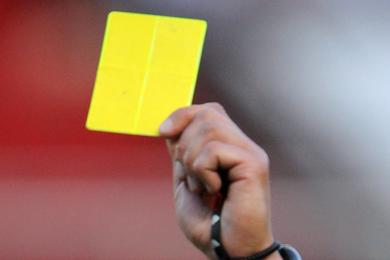 COMMISSION DE DISCIPLINE                           REUNION DU  18 /12/2016Membres présents : GUEMDJAL                     Avocat, PrésidentDJOUDER                       Secrétaire  GénéralDJOUAMA A                      MembreOrdre du jour :  Traitement des affaires disciplinaires.HONNEUR    SENIORSReprise Affaire N° 68 : Match RCS /  USS   du 09-12-2016 (S)Suite aux recherches effectuées concernant les engins pyrotechniques, les jeux d’artifices ne sont pas classés comme engins prohibés, la CJD décide d’annuler l’Amende  de 10.000DA le reste sans changementDJEBAR  BRAHIM  ( RCS – LN° 061108 )  – avertissement BENSIKHALED  AREZKI  ( RCS – LN° 061116 ) – avertissementBENAISSA  SALEM  ( RCS – LN° 061152 ) – avertissement. MEDDOUR  HAFID ( USS – LN° 061100 ) – avertissement. TARRARIST NOUREDDINR  ( USS – LN° 061089 ) – avertissement.BAYOU ABDELKRIM  (USS – LN°061101) – 01 MF (C.D) + amende de 1000 DA.MERABET NADJIM ( USS –LN° 061099) – 01 MF (C.D) + amende de 1000 DA.HONNEUR    SENIORSAffaire N° 80 : Match NCB / RSC  du 12-12-2016  (S)KASSA  HICHAME  ( NCB – LN° 061185 )  – 3MF+ amende de 2500DA pour voies de fait (art 113 /A )BOURAI  NABIL   ( NCB – LN° 061176 ) – avertissementMEZNAD  LYES   ( NCB – LN° 061179 ) – avertissement. MAIZAIA  HABIB  ( NCB – LN° 061182 ) – avertissement. NAIT BOUDA  BACHIR  ( RCS – LN° 061111 ) – 03MF+ amende de 2500DA pour voies de fait (art 113 /A )MEDKOUR  SALIM  (RCS – LN°061153) – 01 MF (C.D) + amende de 1000 DA.AIT MEZGHAT  HANI  ( RCS –LN° 061113) – 01 MF (C.D) + amende de 1000 DA + 04 MF + amende de 5000DA  insulte envers arbitre en fin de partie (exclu ).BENAISSA  SALEM   ( RCS –LN° 061152) – 04 MF +amende de 5000DA pour insulte envers arbitre en fin de partie (exclu).M’SILI  MOHAMED    ( RCS – LN° 061104 ) – avertissementAmende de 1000 DA au club RCS pour conduite incorrecte de son équipe.Affaire N° 81: Match SRBT  / RCS   du 16-12-2016  (S)ABDERAHMANI   MOUSSA  ( SRBT – LN° 061010 ) – avertissement.CHAOUCHE  MOURAD   ( RCS  – LN° 061123 )  – avertissement.BERABEZ  OUALID  ( RCS  – LN° 061119 )  – avertissement.Amende de 5000 DA au club SBRT pour mauvaise organisation (ART -132 RG).Affaire N° 82: Match SSSA  / CRM    du 16-12-2016 (S)  AYAD  NABIL Entraineur  CRM  – LN° 069038  – 02 MF ( CD)+ amende de 1000 DA (Exclu).Affaire N° 83 : Match  NBT / CRBA    du 16-12-2016 (S)  ARFI  CHAFIK   ( NBT  – LN° 061552 ) – avertissement.MAOUCHE  OUALID  ( NBT – LN° 061238 ) – avertissement.ZIZI  HCENE  ( CRBA – LN° 061050 ) – avertissement.LAHLOUH  SAMIR  ( CRBA – LN° 061045 ) – avertissement.KERKAR  SOUFIANE  ( CRBA – LN° 061355 ) – avertissement.Affaire N° 84 : Match  AST / JSIO    du 17-12-2016 (S)  BENDRIS  HAMZA  ( AST – LN° 061221 ) – avertissement.BENACHOUR  TAKFARINAS   ( JSIO – LN° 061459 ) – avertissementAffaire N° 85 : Match  ASOG / NCB    du 17-12-2016 (S)  BENDRIS  KARIM  ( ASOG – LN° 061330 ) – avertissement.MEZNAD  LYES   ( NCB – LN° 061179 ) – avertissementBELKAID  YACINE   ( NCB – LN° 061180 ) – avertissementAffaire N° 86 : Match  ASOG / NCB    du 17-12-2016 (S)  KARIM  REDOUANE  ( USS -  LN° 061091) – avertissement P/Honneur SENIORS Affaire N° 87 : Match  CRBAR / JST    du 16-12-2016 (S)  OUKACI  LYES   ( CRBAR  – LN° 061370 ) – 1MF pour cumul d’avertissement (Exclu).FERDAD  FERHAT   ( CRBAR – LN° 061372 ) – avertissement.BELAYEL YACINE  ( CRBAR – LN° 061356 ) – avertissement.HAMOUCHE  JUGURTA  ( CRBAR – LN° 061373 ) – avertissement.KEMCHANE  BILLAL  ( CRBAR – LN° 062341 ) – avertissementAmende de 1000 DA au club CRBAR pour conduite incorrecte de son équipe.KHENTOUS BOUBKEUR  ( JST – LN° 061506 ) – avertissementAZOUG  FAWZI   ( JST – LN° 061572 ) – avertissementHAMMA  SOUFIANE  ( JST – LN° 061521 ) – avertissementAffaire N° 88: Match  WAF / OCA    du 16-12-2016 (SDJAYET  SAMIR   ( WAF  – LN° 061394 ) – avertissement.CHALAL  LOUNIS   ( WAF – LN° 061390 ) – avertissement.AKHENAK  YACINE  ( WAF – LN° 061467 ) – avertissement.MOUALDI  MOHAND  ( OCA – LN° 061543 ) – avertissement.Affaire N° 89 : Match  BCEK / JSC    du 17-12-2016 (SCHERGUI  ISLAM    ( BCEK  – LN° 061482 ) – avertissement.AIT BRAHAM  YACINE   ( JSC – LN° 061548 ) – avertissement.OUZANI  NABIL  ( JSC – LN° 061548 ) – avertissementHonneur – U 20Affaire N° 90 : Match  CSPC / AST  du 12-12-2016 (U20 )BENKHELAF  KOUSSEILA   ( CSPC – LN ° 062576 )  – avertissement.BRIEDJ  OUAHIB   ( CSPC – LN ° 062265 ) – avertissement.OUARET  JUBA    ( AST – LN ° 062237 ) – avertissement.IMOUSTOUREN BACHIR    ( AST – LN ° 062236 ) – avertissementAffaire N° 91 : Match  SSSA / CRM  du 16-12-2016 (U20)MOULFI  HABIB   ( SSSA – LN° 062091 ) – avertissement.SLIMANI  GHILAS    ( SSSA  – LN° 062084 ) – avertissement.Affaire N° 92 : Match  SRBT / RCS  du 16-12-2016 (U20 )BECHKOUR  ISLAM   ( SRBT – LN ° 062003 )  – avertissement.MEZIANE  HILLAL   ( SRBT – LN ° 062004 ) – avertissement.AINI  MOULOUD    ( RCS – LN ° 062161 ) – avertissement.Affaire N° 93: Match  USS  / JSB  du 17-12-2016 (U20 )SERTI  BILLAL    ( USS – LN ° 062169 )  – 01 MF pour cumul d’	avertissement(Exclu).Affaire N° 94 : Match  ASOG / NCB  du 17-12-2016 (U20)MOUHOUS  ABDERAHIM ( ASOG – LN° 062318 ) – avertissement.AZAMOUM  NADJIM    ( NCB  – LN° 062326 ) – avertissement.P/Honneur – U 20Affaire N° 95 : Match  JSBA / USBM  du 12-12-2016 (U20)TOBJI   NABIL    ( JSBA – LN° 062354 ) – avertissement.HAFIR   WALID   ( JSBA  – LN° 062326 ) – 01 MF ( CD)+ amende de 1000 DA .KHALDI  ABDELKADER     ( JSBA – LN° 062369 ) – avertissement.TIMZI  MOHAND AKLI    ( USBM – LN° 062398 ) – avertissementAffaire N° 96 : Match  WAF / OCA  du 16-12-2016 (U20)IZRAREN  RIAD  ( WAF – LN° 062386 ) – avertissement.GHOUAR  LYES    ( OCA  – LN° 062535 ) – avertissement.JEUNES – GROUPE – BReprise Affaire N° 76 : Match  JST / CRM   du 09-12-2016 (U17)Après audition de l’arbitre par le Président de la  CJD le dimanche 18/12/2016, la CJD décide :KHALED  OUSSAMA  ( JST – LN° 063571 ) - 01 MF pour CD + amende de 1000 DA+ (06) mois  suspension ferme pour tentative d’agression envers arbitre + amende de 5000 DA.(ART102 RG des jeunes )JEUNES – GROUPE – CAffaire N° 97 : Match  NRBS / ARBB   du 16-12-2016 (U17)BOUZIDI  BOUZID  ( NRBS – LN° 063598 ) – avertissement .ADJAOUD  YANIS    (NRBS – LN° 063335 ) – avertissement.BOUNCER  WALID   ( ARBB – LN° 063500 ) – avertissement .HADDADI  DAOUD    (ARBB – LN° 063497 ) – avertissementAffaire N° 98 : Match  NRBS / ARBB   du 16-12-2016 (U15)HANI  CHAFAA   ( NRBS – LN° 0605173 ) – avertissement .Traitement des Affaires DisciplinairesETAT STATISTIQUE JOURNÉES DU 16 ET 17.12.2016DIRECTION ORGANISATION DES COMPETITIONSREUNION DU  20-12-2015Membres présents :AMGHAR                             DirecteurMOSTPHAOUI                    Secrétaire AIT IKHLEF  Bachir            MembreOrdre du jour :Traitement des affaires litigieuses.Homologation des résultats.Affaire N° 05 : Match CASA / JSBA ( séniors ) du 17-12-2016      -  Après lecture de la feuille de match   -  Après lecture des rapports des  officiels Attendu que les deux équipes ainsi que les Arbitres officiellement désignés étaient présents aux lieu et heure prévus de la rencontre ; Attendu qu’après le laps de temps réglementaire, l’arbitre a eu à constater l’absence du médecin;Attendu que dans ce cas, la rencontre ne peut avoir lieu conformément aux dispositions de l’article des RG de la FAF qui sitpule en clair : « Si l’absence du médecin ou de l’ambulance est constatée par l’arbitre, celui-ci annule la rencontre et le club est sanctionné par  Par ces motifs, la Commission décide :(Article 21 des RG de la FAF - Edition 2016)            (1° infraction, phase « aller »)Match perdu par pénalité au Club CASA pour en attribuer le gain au Club JSBA qui marque trois (3) points et un score de Trois (03) buts à Zéro (00)Amende de 5000 DA au club CASA payable dans un délai d’un mois à compter de la date de publication du BO.DIRECTION ORGANISATION DES COMPETITIONSHONNEUR PROGRAMMATION  MATCHS EN RETARDLUNDI 26 DECEMBRE 2016MARDI 03 JANVIER 2017--------------------------------------------------------------------------PROGRAMMATION  9ème     JOURNEEVENDREDI 30 DECEMBRE 2016SAMEDI 31 DECEMBRE 2015§§§§§§§§§§§§§§§§§§§§§§§§§DIRECTION ORGANISATION DES COMPETITIONSPRE-HONNEUR PROGRAMMATION  6ème     JOURNEEVENDREDI 30 DECEMBRE 2016SAMEDI 31 DECEMBRE 2016DIRECTION ORGANISATION DES COMPETITIONSJEUNES CATEGORIESGROUPE –A-PROGRAMMATION  1ère  JOURNEESAMEDI 24 DECEMBRE 2016DIMANCHE 25 DECEMBRE 2016LUNDI 26 DECEMBRE 2016§§§§§§§§§§§§§§§§§§§§§§§§§PROGRAMMATION  2ème  JOURNEEMERCREDI 28 DECEMBRE 2016MERCREDI 28 DECEMBRE 2016JEUDI 29 DECEMBRE 2016§§§§§§§§§§§§§§§§§§§§§§§§§PROGRAMMATION  3ème  JOURNEEDIMANCHE 01 JANVIER 2017LUNDI 02 JANVIER 2017§§§§§§§§§§§§§§§§§§§§§§§§§PROGRAMMATION  4ème  JOURNEEMERCREDI 04 JANVIER 2017MERCREDI 04 JANVIER 2017JEUDI 05 JANVIER 2017§§§§§§§§§§§§§§§§§§§§§§§§§GROUPE –B-PROGRAMMATION  3ème      JOURNEESAMEDI 24 DECEMBRE 2016DIMANCHE 25 DECEMBRE 2016------------------------------------------------PROGRAMMATION  4ème      JOURNEEMARDI 27 DECEMBRE 2016MERCREDI 28 DECEMBRE 2016------------------------------------------------PROGRAMMATION  5ème      JOURNEEVENDREDI 30 DECEMBRE 2016SAMEDI 31 DECEMBRE 2016DIMANCHE 01 JANVIER 2017PROGRAMMATION  6ème      JOURNEEMERCREDI 04 JANVIER 2017GROUPE –C-PROGRAMMATION  2ème       JOURNEESAMEDI 24 DECEMBRE 2016DIMANCHE 25 DECEMBRE 2016-------------------------------------------PROGRAMMATION  3ème       JOURNEEMERCREDI 28 DECEMBRE 2016----------------------------------------------PROGRAMMATION  4ème       JOURNEEVENDREDI 30 DECEMBRE 2016SAMEDI 31 DECEMBRE 2016DIMANCHE 01 JANVIER 2017PROGRAMMATION  5ème       JOURNEEMARDI 03 JANVIER 2017JEUDI 05 JANVIER 2017GROUPE –D-PROGRAMMATION  3ème       JOURNEESAMEDI 24 DECEMBRE 2016DIMANCHE 25 DECEMBRE 2016LUNDI  26 DECEMBRE 2016-----------------------------------------PROGRAMMATION  4ème       JOURNEEJEUDI  29 DECEMBRE 2016--------------------------------------------------PROGRAMMATION  5ème       JOURNEEDIMANCHE  01 JANVIER 2017--------------------------------------------------PROGRAMMATION  6ème       JOURNEEMERCREDI 04  JANVIER 2017JEUDI  05  JANVIER 2017GROUPE –E-PROGRAMMATION  3ème       JOURNEEVENDREDI  23 DECEMBRE 2016SAMEDI  24 DECEMBRE 2016-------------------------------------------PROGRAMMATION  4ème       JOURNEEMARDI  27 DECEMBRE 2016-----------------------------------------------PROGRAMMATION  5ème       JOURNEEVENDREDI  30 DECEMBRE 2016DIMANCHE  01 JANVIER 2017PROGRAMMATION  6ème       JOURNEEMERCREDI 04 JANVIER 2017JEUDI 05 JANVIER 2017DIVISION HONNEURCLASSEMENT 7° JOURNEEDIVISION PRE-HONNEURCLASSEMENT 4° JOURNEEN°Nom et prénomDate et lieu de naissanceN° et date délivrancede la pièce d’identitéEmargementEXTRAITS :« DIRECTIVES PRATIQUES POUR LES ARBITRES »IFAB - FIFA : 2016/2017 : Lois de JeuDésignation des sanctionsSeniorsSeniorsJeunesTotalDésignation des sanctionsHonneurP-Hon.JeunesTotalNombre d’affaires07030919Avertissements18142153Contestations décisions02//0103Expulsions joueurs04010106Expulsion: dirigeant01////////01LIEUXRENCONTRESU 20SENIORSBEJAIA NACERIACSPC / CRBSET14 H 30 LIEUXRENCONTRESU 20SENIORSBEJAIA OPOWJSIO / SRBT		11 H LIEUXRENCONTRESU 20SENIORSBEJAIA NACERIAAST / ARBB13 H15 HTAZMALTSRBT / ASOG10 H 3014 H 30SIDI-AICHSSSA / NCB10 H 3014 H 30TASKRIOUTNBT / JSIO10 H 3014 H 30LIEUXRENCONTRESU 20SENIORSBEJAIA BENAL.CSPC / JSB9 HBEJAIA BENAL.USS / CRBA11 HBEJAIA BENAL.USS / CRBA13 HBEJAIA BENAL.CSPC / JSB15 HOUED-GHIRCRM / RCS11 H14 HEXEMPTCRB SOUK EL TENINECRB SOUK EL TENINECRB SOUK EL TENINELIEUXRENCONTRESU 20SENIORSAKBOUWAF / JSBA11 H14 H 30AIT RZINECRBAR / JSC11 H14 H 30LIEUXRENCONTRESU 20SENIORSBENI MANSOURUSBM /OCA11 H14 HAKFADOUCASA / BCEK11 H14 H EXEMPTJS TAMRIDJETJS TAMRIDJETJS TAMRIDJETLIEUXRENCONTRESU 15U 17BEJAIA BENAL.AST / JSB9 H11 H LIEUXRENCONTRESU 15U 17BEJAIA BENAL.JSIO / CRB10 H11 H 30BEJAIA BENAL.USS / CSPC13 H 3015 HLIEUXRENCONTRESU 15U 17BEJAIA BENAL.GCB / NCB8 H 3010 H LIEUXRENCONTRESU 15U 17BEJAIA OPOWJSB / JSIO9 H 11 HLIEUXRENCONTRESU 15U 17BEJAIA NACERIACSPC / AST14 H 3016 HLIEUXRENCONTRESU 15U 17BEJAIA NACERIANCB / USS8 H 3010 HBEJAIA NACERIACRB / GCB11 H 3013 HLIEUXRENCONTRESU 15U 17BEJAIA BENAL.JSB / CRB10 H11 H 30BEJAIA BENAL.USS / GCB13 H 3015 HLIEUXRENCONTRESU 15U 17BEJAIA NACERIAAST / NCB14 H 3016 HBEJAIA BENAL.JSIO / CSPC9 H10 H 30LIEUXRENCONTRESU 15U 17BEJAIA OPOWCRB / USS9 H 11 HLIEUXRENCONTRESU 15U 17BEJAIA NACERIAGCB / AST14 H 3016 HLIEUXRENCONTRESU 15U 17BEJAIA NACERIANCB / JSIO8 H 3010 HBEJAIA NACERIACSPC / JSB11 H 3013 HLIEUXRENCONTRESU 15U 17MELBOUOM / ASTID10 H12 HAOKASCRBA / NBT11 H12 H 30TALA-HAMZAWAT / CRM10 H11 H 30LIEUXRENCONTRESU 15U 17TAMRIDJETJST / CRBSET10 H12 HLIEUXRENCONTRESU 15U 17TASKRIOUTNBT / OM10 H12 HOUED GHIRCRM / CRBA10 H12 HLIEUXRENCONTRESU 15U 17TAMRIDJETASTID / JST10 H12 HSOUK EL TENINECRBSET / WAT11 H12 H 30LIEUXRENCONTRESU 15U 17MELBOUOM / CRBA10 H11 H 30LIEUXRENCONTRESU 15U 17TAMRIDJETJST / NBT10 H12 HLIEUXRENCONTRESU 15U 17SOUK EL TENINECRBSET / CRM11 H12 H 30TALA-HAMZAWAT / ASTID10 H11 H 30LIEUXRENCONTRESU 15U 17MELBOUOM / CRM11 H12 H 30TASKRIOUTNBT / WAT10 H11 H 30SOUK EL TENINECRBSET / ASTID11 H12 H 30AOKASCRBA / JST11 H12 H 30LIEUXRENCONTRESU 15U 17SIDI-AICHSSSA / ASOG10 H12 HLIEUXRENCONTRESU 15U 17AMIZOURJSBA / RCS11 H12 H 30AKFADOUCASA / BCEK11 H12 H 30LIEUXRENCONTRESU 15U 17OUED GHIRASOG / NRBS10 H12 H BARBACHAARBB / JSBA10 H12 H SEDDOUKRCS / BCEK11 H12 H 30SIDI-AICHSSSA / CASA10 H12 HLIEUXRENCONTRESU 15U 17AKFADOUCASA / RCS11 H12 H 30LIEUXRENCONTRESU 15U 17SEMAOUNNRBS / SSSA10 H12 HLIEUXRENCONTRESU 15U 17AMIZOURJSBA / ASOG11 H12 H 30EL KSEURBCEK / ARBB11 H12 H 30LIEUXRENCONTRESU 15U 17SEMAOUNNRBS / CASA10 H11 H 30LIEUXRENCONTRESU 15U 17OUED GHIRASOG / BCEK10 H12 HBARBACHAARBB / RCS10 H12 HSIDI-AICHSSSA / JSBA10 H12 HLIEUXRENCONTRESU 15U 17SEDDOUKRSCA / CSPT11 H12 H 30LIEUXRENCONTRESU 15U 17OUZELLAGUENASECA / OCA11 H12 H 30LIEUXRENCONTRESU 15U 17OUZELLAGUENWRBO / JSC11 H12 H 30EXEMPTAS IGHIL OUANTARAS IGHIL OUANTARAS IGHIL OUANTARLIEUXRENCONTRESU 15U 17OUZELLAGUENJSC / ASECA11 H12 H 30SEDDOUKASIO / WRBO11 H12 H 30AKFADOUOCA / RSCA11 H12 H 30EXEMPTCSP TAZMALTCSP TAZMALTCSP TAZMALTLIEUXRENCONTRESU 15U 17OUZELLAGUENASECA / ASIO11 H12 H 30SEDDOUKRSCA / JSC11 H12 H 30AKFADOUOCA / CSPT11 H 12 H 30EXEMPTWRB OUZELLAGUENWRB OUZELLAGUENWRB OUZELLAGUENLIEUXRENCONTRESU 15U 17OUZELLAGUENWRBO / CSPT11 H12 H 30SEDDOUKASIO / RSCA11 H12 H 30EXEMPTASEC AWZELAGENASEC AWZELAGENASEC AWZELAGENLIEUXRENCONTRESU 15U 17OUZELLAGUENJSC / OCA11 H12 H 30LIEUXRENCONTRESU 15U 17TAZMALTSRBT / JST11 H12 H 30AKBOU CMLWAF / OST11 H12 H 30LIEUXRENCONTRESU 15U 17BENI-MANSOURUSBM / CRBAR11 H12 H 30EXEMPTES IGHIL-ALIES IGHIL-ALIES IGHIL-ALILIEUXRENCONTRESU 15U 17TAZMALTOST / ESIA11 H12 H 30BOUHAMZAJST / WAF10 H 3012 H 30AIT R’ZINECRBAR / SRBT10 H12 H EXEMPTUS BENI-MANSOURUS BENI-MANSOURUS BENI-MANSOURLIEUXRENCONTRESU 15U 17BENI-MANSOURUSBM / OST10 H 3012 H 30LIEUXRENCONTRESU 15U 17BENI-MANSOURESIA / WAF10 H 3012 H 30AIT R’ZINECRBAR / JST10 H 3012 H 30EXEMPTSRB TAZMALTSRB TAZMALTSRB TAZMALTLIEUXRENCONTRESU 15U 17TAZMALTOST / SRBT11 H12 H 30LIEUXRENCONTRESU 15U 17AKBOU CMLWAF / USBM11 H12 H 30BENI-MANSOURESIA / JSTK11 H12 H 30EXEMPTCRB AIT-R’ZINECRB AIT-R’ZINECRB AIT-R’ZINE7°  JOURNEE RENCONTRESSENIORSU 207°  JOURNEE SSSA / CRM02 – 0007 – 00 7°  JOURNEE USS / JSB05 – 0005 – 017°  JOURNEE AST / JSIO02 – 0213 – 007°  JOURNEE NBT / CRBA00 – 0001 – 02 7°  JOURNEE SRBT / RCS01 – 0100 – 02 7°  JOURNEE ASOG / NCB00 – 0201 – 017°  JOURNEE CSPC / CRBSET02 – 00 NON JOUEE7°  JOURNEE EXEMPTARB BARBACHAARB BARBACHACLAS.CLUBSPTSJGNPBPBCDIF.Obs.1US SOUMMAM166510193+16Ex 2NC BEJAIA157430122+103SRB TAZMALT147421166+10--SS SIDI AICH14742161+55CRB AOKAS 11632131+2Ex --JS I. OUAZZOUG11732275+27RC SEDDOUK96231106+4Ex --NB TASKRIOUT9723299+09ARB BARBACHA8622288+0Ex 10CS P. CIVILE6613225-3Ex 11CRB S.EL TENINE57124711-4--CR MELLALA5612317-6Ex 13AS OUED GHIR47115411-714AS TAASSAST36033212-10Ex 15JS BEJAIA17016423-194°JOURNEERENCONTRESSENIORSU 204°JOURNEECRBAR / JST02 – 0101 – 01 4°JOURNEEWAF / OCA02 – 014°JOURNEECASA / JSBA00 – 03 (P)01 – 03 4°JOURNEEBCEK / JSC00 – 00 03 – 03 4°JOURNEEEXEMPTUS BENI-MANSOURUS BENI-MANSOURCLASCLUBSPTSJGNPBPBCDIF.Obs.1JSB AMIZOUR124400125+72OC AKFADOU9430183+53CRB AIT-R’ZINE6320132+14JS CHEMINI5412133+05BC EL-KSEUR4411256-1--JS TAMRIDJET4411246-27US BENI-MANSOUR3310266-0--WA FELDEN3310224-29CA SIDI-AYAD0300319-8